Додаток 3
до Правил носіння однострою поліцейських
(пункт 1 розділу ІV)СПЕЦІАЛЬНИЙ ОДНОСТРІЙПродовження додатка 3Продовження додатка 3Продовження додатка 3Продовження додатка 3Літній спеціальний однострій темно-синього кольоруЛітній спеціальний однострій темно-синього кольору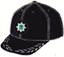 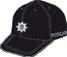 Кепі для осіб вищого складу поліціїКепі для осіб, які мають спеціальне звання
середнього чи молодшого складу поліції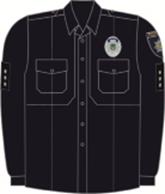 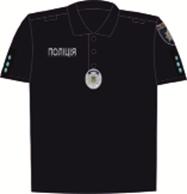 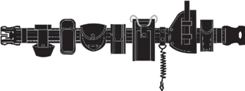 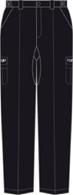 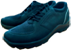 Малюнок 1Малюнок 1Літній спеціальний однострій (жіночий) темно-синього кольоруЛітній спеціальний однострій (жіночий) темно-синього кольору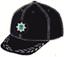 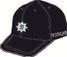 Кепі для осіб вищого складу поліціїКепі для осіб, які мають спеціальне звання
середнього чи молодшого складу поліції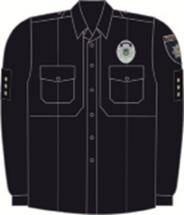 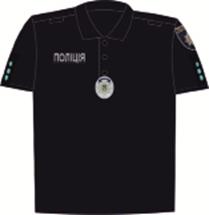 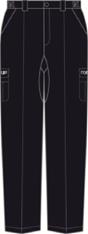 Малюнок 2Малюнок 2Зимовий спеціальний однострій темно-синього кольору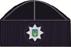 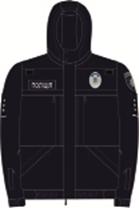 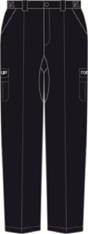 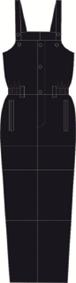 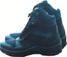 Малюнок 3Літній спеціальний однострій у колористиці «камуфляж» або кольору хакіЛітній спеціальний однострій у колористиці «камуфляж» або кольору хакі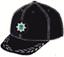 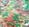 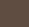 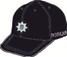 Кепі для осіб вищого складу поліціїКепі для осіб, які мають спеціальне звання
середнього чи молодшого складу поліції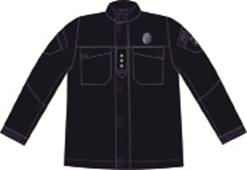 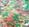 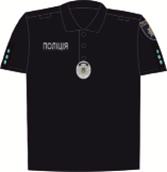 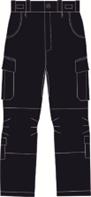 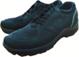 Малюнок 4Малюнок 4Зимовий спеціальний однострій у колористиці «камуфляж» або кольору хакі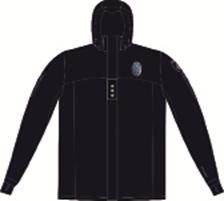 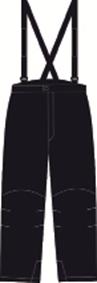 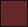 Малюнок 5